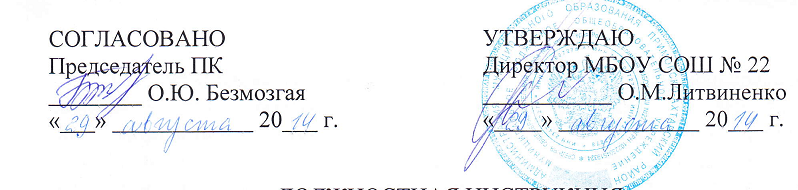 ДОЛЖНОСТНАЯ ИНСТРУКЦИЯ ответственного за организациюобработки персональных данных1. Общие положения1.1.	Должностная инструкция ответственного за организацию обработки персональных данных в МБОУ СОШ № 22 (далее – Школа) определяет основные обязанности и права ответственного за организацию обработки персональных данных в Школе.1.2.	Должностная инструкция регулирует отношения и порядок взаимодействия между ответственным за организацию обработки персональных данных в Школе и сотрудниками организации, которые обрабатывают персональные данные, в связи с реализацией трудовых отношений, в связи с оказанием муниципальных услуг и осуществлением муниципальных функций, а также в соответствии с действующим законодательством Российской Федерации, за исключением случаев, перечисленных в части 2 статьи 1 Федерального закона от 27.07.2006 № 152-ФЗ «О персональных данных».1.3.	Ответственный за организацию обработки персональных данных в Школе в своей деятельности руководствуется действующим законодательством Российской Федерации, муниципальными правовыми актами Пермского края, а также настоящей должностной инструкцией.2. Должностные обязанности2.1.	Ответственный за организацию обработки персональных данных в Школе обязан:2.1.1 организовывать работу по разработке и принятию организационно-распорядительной документации, устанавливать правила обработки персональных данных в Школе, которые определяют:- порядок доступа к персональным данным;- организацию приема и обработки обращений и запросов субъектов персональных данных или их представителей;- процедуры, направленные на предотвращение и выявление нарушений действующего законодательства Российской Федерации о персональных данных и устранения последствий таких нарушений;2.1.2 обеспечивать своевременное размещение на официальном сайте Школы  организационно-распорядительной документации, устанавливающей правила обработки персональных данных, в течение 10 дней после их утверждения директором Школы;2.1.3 организовывать ознакомление сотрудников Школы непосредственно осуществляющих обработку персональных данных, с действующим законодательством Российской Федерации о персональных данных и организационно-распорядительной документации, определяющими правила обработки персональных данных и требования по защите персональных данных;2.1.4 руководить осуществлением приема необходимых правовых, организационных и технических мер для защиты персональных данных в Школе в соответствии с действующим законодательством Российской Федерации о персональных данных;2.1.5 осуществлять согласование мероприятий при создании в Школе новых информационных систем персональных данных; 2.1.6 координировать работу в Школе по формированию и ведению перечней:- должностей сотрудников Школы, замещение которых предусматривает осуществление обработки следующих персональных данных:- персональных данных, обрабатываемых в Школе;- информационных систем персональных данных сотрудников Школы;2.1.7 организовывать и руководить проведением внутренних проверок организации состояния работ по вопросам информационной безопасности в Школе для осуществления периодического контроля:- условий обработки персональных данных в Школе и их соответствие действующему законодательству Российской Федерации о персональных данных и принятыми в соответствии с ним организационно-распорядительной документации;-  организации приема и обработки в Школе и запросов субъектов персональных данных или их представителей;- выполнения установленных в соответствии с действующим законодательством Российской Федерации и организационно-распорядительной документации Школы требований к защите персональных данных, обрабатываемых в Школе;- соотношения оценки вреда, который может быть причинен субъектам персональных данных в случае нарушения действующего законодательства Российской Федерации о персональных данных и принимаемых в Школе мер, направленных на обеспечение выполнения обязанностей, предусмотренных действующим законодательством Российской Федерации и организационно-распорядительной документацией Школы; 2.1.9 представлять доклады директору Школы о результатах проведенных внутренних проверок организации состояния работ по вопросам информационной безопасности и мерах, необходимых для устранения выявленных нарушений;2.1.10 координировать работу в Школе по принятию мер, направленных на совершенствование защиты персональных данных, обрабатываемых в Школе;2.1.11 осуществлять методическое руководство работой при разработке условий обработки персональных данных и эффективности мер по защите персональных данных в Школе; 2.1.12 организовывать работу по планированию прохождения обучения сотрудников Школы  по вопросам обеспечения защиты персональных данных, обрабатываемых в Школе;2.1.13 представлять директору Школы ежегодный отчет о своей деятельности по организации обработки персональных данных.3. Права3.1. Ответственный за организацию обработки персональных данных в Школе имеет право:3.1.1 запрашивать у сотрудников Школы любые сведения, необходимые для организации условий обработки персональных данных и принятия необходимых правовых, организационных и технических мер для защиты персональных данных;3.1.2 принимать участие в рассмотрении жалоб и обращений граждан или юридических лиц по вопросам, связанным с обработкой персональных данных в Школе, а также вырабатывать предложения для принятия в пределах своих полномочий решений по результатам рассмотрения указанных жалоб и обращений;3.1.3 участвовать в расследовании нарушений в области защиты персональных данных в Школе и разрабатывать предложения по устранению недостатков и предупреждению подобного рода нарушений;3.1.4 требовать от отделов Школы уточнения, блокирования или уничтожения недостоверных или полученных незаконным путем персональных данных, при обращении (запросе) субъекта персональных данных или его представителя либо уполномоченного органа по защите прав субъектов персональных данных либо по результатам проведенной внутренней проверки организации состояния работ по вопросам информационной безопасности;3.1.5 принимать меры по приостановлению или прекращению обработки персональных данных в Школе, осуществляемой с нарушением требований действующего законодательства Российской Федерации о персональных данных;3.1.6 вносить предложения о совершенствовании нормативного правового регулирования обработки и защиты персональных данных в Школе.4. ВзаимоотношенияОтветственный за организацию обработки персональных данных в Школе взаимодействует с должностными лицами других организаций всех организационно-правовых форм – по вопросам организации и выполнения условий обработки и защиты персональных данных.5. Ответственность5.1. Ответственный за организацию обработки персональных данных в Школе несет ответственность за ненадлежащее выполнение возложенных на него обязанностей, изложенных в настоящей должностной инструкции, в соответствии с действующим законодательством Российской Федерации и организационно-распорядительными документами Школы.6. Заключительные положенияДолжностная инструкция подлежит пересмотру в случае изменения законодательства Российской Федерации о персональных данных, определяющего должностные обязанности ответственного за организацию обработки персональных данных в ШколеС инструкцией ознакомлен:                                                             И.А.Комарова                                                                                                             В.А.Гончарова                                                                                                             А.Ю.Живогляд                                                                                                             Е.А.Охотникова